HOëRSKOOL HENDRIK VERWOERD HIGH SCHOOLVOORBEREIDENDE EKSAMEN GRAAD 12 - 2019PREPARATORY EXAM GRADE 12 - 2019CAT P1 will be written on Thursday 15 August at 14:00. It is a normal school day.RTT V1 sal op Donderdag 15 Augustus om 14:00 geskryf word. Dit is `n gewone skooldag.DATUMDATESESSIE 1: 09:00 – 12:00SESSION 1: 09:00 – 12:00TTSESSIE 2: 14:00 – 17:00SESSION 2: 14:00 – 17:00TT19 AUGENGLISH FAL P2AFRIKAANS EAT P222CAT P2RTT V23320 AUGAFRIKAANS HUIS V22½ENGLISH HOME P3ENGLISH FAL P32½2½21 AUGACCOUNTINGREKENINGKUNDE3322 AUGAFRIKAANS HUIS V1AFRIKAANS EAT V122AFRIKAANS HUIS V3AFRIKAANS EAT V32½2½23 AUGMATHEMATICS P1WISKUNDE V1MATHEMATICAL LITERACY P1WISKUNDIGE GELETTERDHEID V1TECHNICAL MATHEMATICS P1TEGNIESE WISKUNDE V133333326 AUGMATHEMATICS P2WISKUNDE V2MATHEMATICAL LITERACY P2WISKUNDIGE GELETTERDHEID V2TECHNICAL MATHEMATICS P2TEGNIESE WISKUNDE V233333327 AUGEGD P1IGO V13328 AUGENGLISH HOME P22½ENGLISH HOME P1ENGLISH FAL P12229 AUGECONOMICS P1EKONOMIE V12230 AUGPHYSICAL SCIENCE P1FISIESE WETENSKAP V1TECHNICAL SCIENCE P1TEGNIESE WETENSKAP V133332 SEPLIFE ORIENTATIONLEWENSORIëNTERING223 SEPPHYSICAL SCIENCE P2FISIESE WETENSKAP V2TECHNICAL SCIENCE P2TEGNIESE WETENSKAP V233334 SEPECONOMICS P2EKONOMIE V2225 SEPHOSPITALITY STUDIESGASVRYHEIDSTUDIES336 SEPART PRACTICALKUNS PRAKTIES33ART PRACTICALKUNS PRAKTIES339 SEPBUSINESS STUDIES BESIGHEIDSTUDIES3310 SEPVISUAL ARTSVISUELE KUNSTE3311 SEPGEOGRAPHY P1GEOGRAFIE V133GEOGRAPHY P2GEOGRAFIE V21½1½12 SEPCIVIL TECHNOLOGYSIVIELE TEGNOLOGIE3313 SEPLIFE SCIENCE P1LEWENSWETENSKAP V12½2½16 SEPLIFE SCIENCE P2LEWENSWETENSKAP V22½2½17 SEPEGD P2IGO V23318 SEPTOURISMTOERISME3319 SEPDRAMATIC ARTSDRAMATIESE KUNSTE3320 SEP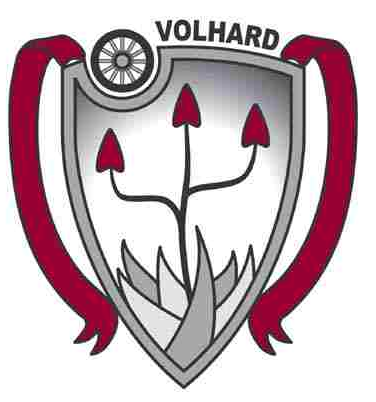 